       Чи проводити Пробу Манту?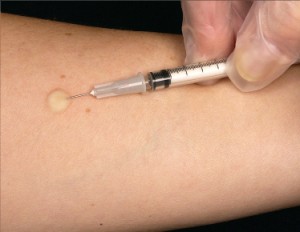               З 1995-го року в Україні проголошена епідемія туберкульозу. Щорічно на туберкульоз захворює близько 32 тисяч людей та понад 6 тисяч людей помирає. В результаті лікування — 60 % одужує протягом 1 року, до 75% — через 2 роки лікування. Близько 8 % вперше захворілих перериває лікування, 12 % – помирає.В таких умовах має місце висока інфікованість дітей. Тому проводяться заходи для раннього виявлення туберкульозу у дітей – пробу Манту.Проба Манту («Сонечко», туберкулінодіагностика,  туберкулінова проба) — це алергічна проба, яка проводять для виявлення інфікованості і захворюваності на туберкульоз у дітей, а також для відбору дітей для вакцинації БЦЖ.  
Важливо!
Проба Манту – це не Вакцинація!!!! – це інструмент діагностики  для виявлення специфічної відповіді імунної системи на введення туберкуліну – рання діагностика туберкульозу!!! Введення туберкуліну не викликає утворення захисних антитіл!
Проводиться проба Манту в районі середньої третини внутрішньої поверхні передпліччя. Внутрішкірно вводять 0,1 мл розчину туберкуліну, в якому міститися 2 туберкулінові одиниці. Під час проведення та на якийсь час з’являється пухир, або «гудзичок» – специфічне випинання верхнього шару шкіри.
Праве і ліве передпліччя чергуються. Раз у рік використовується тільки одне передпліччя (у парні роки — праве, а непарні — ліве). Рекомендується проводити туберкулінову пробу 1 раз на рік, краще восени.Спеціальний догляд за місцем уколу не потрібно, але щоб не погіршити почервоніння і запалення шкіри рекомендується:
 не чухати і не терти місце уколу;
 не заклеювати пластиром;
 не бинтувати;
 не мазати кремами, перекисом і зеленкою;
 не допускати контакту із водою.Не всім відомо, де можна провести пробу Манту дитині. Туберкулінова проба проводиться зазвичай у дошкільних навчальних закладах і школах, але її також можна отримати і в поліклініці. Для виконання процедури повинна бути підписана інформована згода батьків.Коли і кому проводять пробу Манту:І. Для діагностики інфікування і захворювання на туберкульоз:Дітям до 4-х років  і підліткам — в групах ризику щодо захворювання на туберкульоз та за епідпоказниками (у вогнищах).Дітям 4-14 років — щорічно, в плановому порядку.Дітям від 15 років і дорослим — замість проби Манту проводиться флюорографія (рентгенологічне обстеження органів грудної порожнини).ІІ. Перед щепленням від туберкульозу:Реакція Манту проводиться дітям старше 2-місяців перед щепленням від туберкульозу (вакцина БЦЖ), у випадку, якщо дитина не була щеплена в пологовому будинку або в поліклініці до 2-х місяців життя. Вакцина БЦЖ робиться в випадку “від’ємної” проби Манту.Процедура проведення Проби манту майже безболісна і абсолютно нешкідлива, що підтверджено багаторічною практикою. Її результати оцінюються через 72 години. На шкірі з’являється почервоніння шкіри (гіперемія ) або інфільтрат (або папула, припухлість).Вимірюється розмір інфільтрату, а потім дані фіксуються в індивідуальній медичній карті.Про що свідчить проба Манту?Негативна реакція виявляється у 35-45% дітей (у 60% дошкільнят і 30% підлітків) що свідчить про відсутність інфекційної алергії, тобто, про відсутність інфікування дітей бактеріями туберкульозу.Позитивна і сумнівна проба Манту (2-11 мм) виявляє як інфекційну, так і післявакцинну алергію. Післявакцинна алергія є реакцією на раніше проведене щеплення БЦЖ і виявляется протягом 7 років після вакцинації. Пізніше позитивна реакція Манту свідчить про інфікування дитини.Гіперергічна реакція — не характерна для післявакцинної алергії, свідчить про інфікування дитини.Ознаки інфікування за пробою Манту:1) відмічається вперше позитивна реакція (папула ≥ 5 мм);
2) стійко зберігається реакція з інфільтратом ≥ 12 мм ;
3) «віраж» — посилення попередньої сумнівної чи позитивної реакції на 6 мм і більше у діаметрі (наприклад, була 2 мм — стала 8 мм);
4) посилення позитивної реакції менш ніж на 6 мм, але з утворенням інфільтрату.Протипоказання до проведення проби Манту - шкірні захворювання; гострі та хронічні інфекційні захворювання у період загострення, включаючи реконвалесценцію (не менше 2 місяців після зникнення всіх клінічних симптомів); алергічний стан, ревматизм у гострій і підгострій фазах, бронхіальна астма, ідіосинкразія з вираженими шкірними ознаками, епілепсія;період карантину через дитячі інфекції.Проба Манту і профілактичні щепленняПробу Манту потрібно планувати до проведення профілактичних щеплень. Здоровим дітям можна проводити вакцинацію (крім БЦЖ) одразу після оцінки результатів реакції Манту. При “віражі”туберкулінової проби за умови відсутності ознак туберкульозу — вакцинація проводиться не раніше, ніж через 6 місяців.Якщо щеплення було зроблено до проби Манту — після проведення будь-якого профілактичного щеплення перед пробою Манту має пройти не менше 1 місяця.                Коли необхідно звернутися до фтизіатра?
Сама по собі позитивна реакція Манту не є 100-процентним доказом наявності туберкульозу. Однак є моменти, які свідчать про небезпеку:
– чутливість до туберкуліну з року в рік збільшується по наростаючій;
– різкий “стрибок”, при якому ущільнення збільшується на 6 мм і більше (наприклад , торік “гудзичок” був розміром 10 мм, а в цьому – 16мм);
– недавнє перебування в регіоні з підвищеною циркуляцією туберкульозу;
– навіть тимчасовий контакт з хворим відкритою формою туберкульозу;
– наявність в сім’ї родичів, що хворіли або інфікованих туберкульозом.
У таких випадках дитину направляють на консультацію до дитячого фтизіатра.Пам’ятаймо, здоров'я наших дітей у наших руках!!!!     Лікар епідеміолог      ДУ «Івано-Франківський  ОЛЦ МОЗ України»     Надвірнянська міськрайонна філія                                                      Оксана Глуханюк